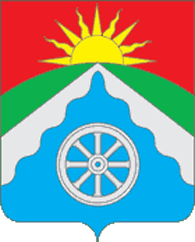 РОССИЙСКАЯ ФЕДЕРАЦИЯОРЛОВСКАЯ ОБЛАСТЬ АДМИНИСТРАЦИЯ ВЕРХОВСКОГО РАЙОНАПОСТАНОВЛЕНИЕ10 июня 2020 г.                                                                          № 291               п. ВерховьеО внесение изменений в постановление администрации Верховского района от 07 марта 2019 г. № 125-а «Об утверждении  муниципальной программы «По устройству и ремонту контейнерных площадок на территории сельских поселений Верховского района на 2019-2021 годы»В соответствии с Бюджетным кодексом Российской Федерации, Федеральным законом от 06.10.2003 г. № 131 – ФЗ «Об общих принципах организации местного самоуправления в Российской Федерации», Федеральным законом от 24 июня 1998 г. N 89-ФЗ «Об отходах производства и потребления», Федеральным законом «О внесении изменений в Федеральный закон «Об отходах производства и потребления и отдельные законодательные акты Российской Федерации» от 31.12.2017 N 503-ФЗ.  Уставом Верховского района Орловской области, постановляю:Внести изменения в постановление администрации Верховского района от 07 марта 2019 г. № 125-а «Об утверждении муниципальной программы «По устройству и ремонту контейнерных площадок на территории сельских поселений Верховского  района на 2019-2021 годы», согласно приложению.Постановление администрации Верховского района от 16 марта 2020 г. № 154 «О внесение изменений в постановление администрации Верховского района от 07 марта 2019 г. № 125-а «Об утверждении муниципальной программы «По устройству и ремонту контейнерных площадок на территории сельских поселений Верховского  района на 2019-2021 годы» считать утратившим силу.Обнародовать и разместить настоящее постановление на официальном Интернет-сайте Верховского района (adminverhov.ru).  Постановление вступает в силу со дня его обнародования.5. Контроль за исполнением настоящего постановления возложить на заместителя главы администрации района Данилова С.Н.Глава администрации                                В.А. ГладскихПодготовил:Отдел по экономике, предпринимательству, торговле и ЖКХ администрацииВерховского района            Завизировали:__________________ С.Н. Данилов _______________ 2020 г.________________ В.С. Дьяконов ________________ 2020 г.__________________ Л.М. Моргунова ____________ 2020 г.__________________ С.В. Козлов ________________ 2020 г.Рассылка:Отдел по экономике, предпринимательству, торговле и ЖКХ администрации Верховского района (Козлову С.В.);Финансовый отдел администрации Верховского района (Моргунова Л.М.);Управление организационно-правовой, кадровой работы, делопроизводства и архива администрации Верховского района (Ягупова Л.В.);Одел архитектуры и градостроительства администрации Верховского района (Дьяконов В.С.); Главам поселений.Козлов Сергей Васильевич(848676) 2-34-60Приложение 1к постановлению администрацииВерховского районаот «10» июня 2020 г. № 291Приложение 1к постановлению администрацииВерховского районаот «7» марта 2019 г. № 125-аПАСПОРТмуниципальной программы «По устройству и ремонту контейнерных площадок на территории сельских поселений Верховского района на 2019-2021 годы»Характеристика текущего состояния сферы реализации муниципальной программы «По устройству и ремонту контейнерных площадок на территории сельских поселений Верховского района на 2019-2021 годы».Проблема удаления и обезвреживания твердых бытовых отходов в сельских поселениях Верховского района, объем которых ежегодно возрастает, является одной из самых актуальных в плане поддержания санитарно-экологических условий проживания населения и охраны окружающей среды. Общее повышение уровня жизни привело к увеличению потребления товаров и, как следствие, упаковочных материалов разового пользования, что значительно сказалось на количестве ТКО.В соответствии с Федеральным законом от 06.10.2003 №131-ФЗ «Об общих принципах организации местного самоуправления в Российской Федерации» организация сбора и вывоза твердых коммунальных отходов относится к полномочиям органов местного самоуправления. Население сектора частной жилой застройки населенных пунктов сельских поселений района, в данной сфере, не охвачено услугами управляющих организаций, ТСЖ, соответственно обеспечение надлежащего технического и эксплуатационного состояния мест первичного сбора ТКО, в настоящем секторе, входит в круг обязательств органа местного самоуправления района.В соответствии с действующим федеральным и муниципальным законодательством, контейнерные площадки должны иметь всепогодный подъезд и быть оснащены твердым основанием и трехсторонним ограждением.В настоящее время часть контейнерных площадок, размещенных на территории сектора частной жилой застройки населенных пунктов сельских поселений района, не соответствует указанным требованиям. Это приводит к попаданию бытовых (коммунальных) отходов на почву и разносу отходов ветром. До настоящего времени для обустройства контейнерных площадок использовались различные виды строительных материалов, отдельно устанавливались монолитные плиты под основание площадок, часто контейнеры устанавливались без основания и на проезжей части автомобильных дорог.  Правила установки контейнеров не соблюдались, что не позволяло обеспечить эксплуатацию данных контейнеров  должным образом. Основными проблемами в сфере сбора и вывоза твердых коммунальных отходов являются отсутствие, в соответствии с законодательством, оборудованных контейнерных площадок для сбора ТКО, а в связи с отсутствием оборудованных контейнерных площадок повлечет за собой формирование 	на территориях населенных пунктов сельских поселений несанкционированных свалок. Отсутствие контейнерных площадок в местах установки контейнеров приведет к нарушению экологического благополучия на территориях населенных пунктов сельских поселений.В связи с вышеизложенным, имеется необходимость осуществления мероприятий: по обустройству новых контейнерных площадок для сбора ТКО; приведение имеющихся контейнерных площадок для сбора ТКО на территориях сельских поселений района, в эксплуатационное и санитарно - экологическое состояние.Необходимое количество контейнерных площадок, а соответственно контейнеров, подлежащих расстановке на территориях населенных пунктов сельских поселений района, зависит от годового накопления твердых бытовых отходов населением, периодичности удаления отходов, вместимости контейнеров.Решение указанных проблем является основной задачей Программы.Цели и задачи Программы.Реализация Программы позволит выполнить комплекс работ по устройству новых и приведение имеющихся контейнерных площадок для сбора ТКО, на территориях сельских поселений района, в эксплуатационное и санитарно - экологическое состояние (наличие трехстороннего ограждения и твердого основания) согласно СанПин «Гигиеническое требование к размещению и обезвреживанию отходов производства и потребления» № 2.1.7.1322-03, постановлением Главного государственного санитарного врача РФ от 10.06.2010 № 64 «Об утверждении СанПиН 2.1.2.2645-10»,  «СанПиН 42-128-4690-88 «Санитарные правила содержания территорий населенных мест», упорядочить отношения в сфере обращения с отходами, уменьшить количество несанкционированных размещений бытовых  отходов и количество жалоб населения по вопросам санитарного содержания территорий. С учетом вышеизложенного и нормативов накопления твердых коммунальных отходов на территории Орловской области: Домовладения – многоквартирный дом (на одного проживающего) 2,000  куб.м/год; Домовладения – индивидуальный жилой дом (на одного проживающего) 2,250 куб.м/год, утвержденных постановлением Правительства Орловской области от 21 мая 2018 г. № 221 «Об утверждении нормативов накопления твердых коммунальных отходов на территории Орловской области», за период реализации Программы планируется (Приложение № 2 к муниципальной программе «По устройству и ремонту контейнерных площадок на территории сельских поселений Верховского района на 2019-2021 годы»):Ввести в эксплуатацию новых контейнерных площадок для сбора ТКО в количестве 161  единиц, в том числе:а)  одноконтейнерных площадок 124 единиц, в том числе: в 2019 году 0 единиц; в 2020 году 63 единицы; в 2021 году 61 единицу;б) двухконтейнерных площадок 31 единицу, в том числе: в 2019 году 0 единиц; в 2020 году 23 единицы; в 2021 году 8 единиц;в) трехконтейнерных площадок 2 единицы, в том числе: в 2019 году 0 единиц; в 2020 году 2 единицы; в 2021 году 0 единиц;г) четырехконтейнерных площадок 1 единиц, в том числе: в 2019 году 0 единиц; в 2020 году 1 единицу; в 2021 году 0 единиц;д) пятиконтейнерных площадок 3 единицы, в том числе: в 2019 году 0 единиц; в 2020 году 3 единицы; в 2021 году 0 единиц.Привести в эксплуатационное и санитарно - экологическое состояние имеющиеся контейнерные площадки для сбора ТКО на территориях сельских поселений района в количестве 59 единицы, в том числе: в 2019 году 0 единиц; в 2020 году 0 единиц; в 2021 году 59 единицу.      Целью настоящей Программы является создание более благоприятных условий проживания жителям сельских поселений Верховского района и сокращение несанкционированных свалок на территории поселений.Сроки реализации Программы.Сроки реализации Программы 2020-2021 годы.Допускается корректировка мероприятий Программы, в том числе по срокам и объемам финансирования.Объем и источники финансирования Программы         Финансирование мероприятий: по обустройству новых контейнерных площадок для сбора ТКО; приведение имеющихся контейнерных площадок для сбора ТКО на территориях сельских поселений района, в эксплуатационное и санитарно - экологическое состояние за счет средств бюджета муниципального образования Верховский район в период 2020-2021 годы (Приложение № 1 к муниципальной программе «По устройству и ремонту контейнерных площадок на территории сельских поселений Верховского района на 2019-2021 годы»).          Общая сумма финансирования мероприятий Программы 6 139 090,00 рублей, в том числе по годам:2019 год – 0,00 рублей;2020 год – 2 607 694,00 рублей;2021 год – 3 531 396,00 рублей;При определении объема финансовых средств, необходимого для реализации программных мероприятий, использовался затратный метод (сравнение планируемого мероприятия с аналогичным по ряду признаков, затраты на реализацию которого известны), также при определении объема финансирования Программы применялась разработанная сметная документация.Объемы финансирования Программы за счет средств бюджета муниципального образования Верховский район носят прогнозный характер и подлежат ежегодному уточнению в установленном порядке.Механизм реализации Программы и координацияпрограммных мероприятийФормирование перечня контейнерных площадок для включения в Программу, состав и объем работ осуществляется отделом по экономике, предпринимательству, торговле и ЖКХ и отделом архитектуры и градостроительства администрации района на основании данных, предоставленных региональным оператором по обращению с ТКО (в соответствии с пунктом 5 постановления Правительства РФ от 15 декабря 2018 г. N 1572 «О внесении изменений в некоторые акты Правительства Российской Федерации»), администрациями сельских поселений района.Получателем бюджетных средств, направляемых на реализацию Программы, и исполнителем Программы является подрядная организация отобранная на конкурсной основе. Администрация Верховского района является Заказчиком производства работ по обустройству новых контейнерных площадок для сбора ТКО; приведение имеющихся контейнерных площадок для сбора ТКО на территориях сельских поселений района, в эксплуатационное и санитарно - экологическое состояние за счет средств бюджета муниципального образования Верховский район в период 2020-2021 годы.На администрацию Верховского района возлагаются обязанности по:-	подготовке и утверждению документации, необходимой для отбора подрядных организаций для выполнения работ по обустройству новых контейнерных площадок для сбора ТКО, приведение имеющихся контейнерных площадок для сбора ТКО на территориях сельских поселений района, в эксплуатационное и санитарно - экологическое состояние за счет средств бюджета муниципального образования Верховский район в период 2020-2021 годы, в соответствии с действующим законодательством;-	заключению муниципальных контрактов на выполнение работ по обустройству новых контейнерных площадок для сбора ТКО, приведение имеющихся контейнерных площадок для сбора ТКО на территориях сельских поселений района, в эксплуатационное и санитарно - экологическое состояние за счет средств бюджета муниципального образования Верховский район в период 2020-2021 годы, в соответствии с действующим законодательством;-	формированию и организации работы комиссий по приемке выполненных работ по обустройству новых контейнерных площадок для сбора ТКО, приведение имеющихся контейнерных площадок для сбора ТКО на территориях сельских поселений района, в эксплуатационное и санитарно - экологическое состояние  за счет средств бюджета муниципального образования Верховский район в период 2020-2021 годы.Заказчик осуществляет контроль реализации Программы и достижения конечных результатов, целевого использования средств, выделяемых на выполнение Программы.  Контроль выполнения целевых индикаторов и показателей Программы осуществляется на основании актов выполненных работ, подписанных представителем Заказчика и представителем Подрядчика.Подрядная организация, отобранная на конкурсной основе, несет ответственность за качественное и своевременное выполнение мероприятий Программы, целевое и рациональное использование финансовых средств.В целях эффективного управления и адресного контроля реализации Программы, Заказчик осуществляет мониторинг показателей результативности реализации Программы в течение всего периода реализации Программы.По результатам мониторинга Заказчиком проводится анализ эффективности выполнения мероприятий Программы и расходования финансовых средств.Отчет о реализации Программы ежеквартально представляется Подрядчиком в адрес администрации Верховского района. Оценка эффективности реализации Программы осуществляется в соответствии с  требованием раздела 8 «Порядок и методика оценки эффективности Программы» муниципальной программы «По устройству и ремонту контейнерных площадок на территории сельских поселений Верховского района на 2019-2021 годы». 7. Риски реализации ПрограммыОграничение финансирования Программы приведет к невыполнению запланированных мероприятий, что в свою очередь ухудшит санитарно-экологическое состояние территорий населенных пунктов сельских поселений района.Порядок и методика оценки эффективности программы.Оценка эффективности выполнения Программы проводится для обеспечения ответственного исполнителя Программы оперативной информацией о ходе и промежуточных результатах выполнения мероприятий Программы, подпрограмм и решения задач Программы.Ответственный исполнитель Программы использует результаты оценки эффективности ее выполнения при принятии решений:о корректировке плана реализации Программы на текущий год;формировании плана реализации Программы на очередной год;подготовке предложений по корректировке Программы в случае выявления факторов, существенно влияющих на ход реализации Программы.Для проведения текущего мониторинга реализации Программы соисполнители Программы предоставляют  ответственному исполнителю отчетную информацию, в следующие сроки:1. Годовой отчет о реализации Программы в отчетном году - до 1 марта года, следующего за отчетным.В случае необходимости ответственный исполнитель Программы дополнительно запрашивает у соисполнителей информацию, необходимую для подготовки ответов на запросы финансового отдела администрации Верховского района, а также для проведения оценки эффективности Программы и подготовки отчета о ходе реализации и оценке эффективности Программы.Эффективность выполнения Программы оценивается как степень достижения запланированных результатов при условии соблюдения обоснованного объема расходов (Приложение № 3 к муниципальной программе «По устройству и ремонту контейнерных площадок на территории сельских поселений Верховского района на 2019-2021 годы»).Критериями оценки эффективности Программы являются:степень достижения целей и решения задач подпрограмм и Программы в целом (соотношение плановых и фактических значений показателей решения задач и выполнения подпрограммы) (далее - Критерий 1);степень реализации мероприятий, решения задач и достижения цели Программы (выполнение мероприятий Программы и подпрограммы в соответствии с планом реализации Программы - соблюдение сроков и соответствие фактического результата ожидаемому) (далее - Критерий 2);степень соответствия запланированному уровню затрат и эффективности использования бюджетных средств (соотношение планового и фактического объема финансирования мероприятий Программы) (далее - Критерий 3).Оценка эффективности Программы по совокупности параметров проводится путем сопоставления фактического состояния 3 параметров.Оценку "Программа выполняется эффективно, дополнительные действия не требуются" можно сделать в случае, если по:Критерию 1 фактическое состояние характеризуется как "фактическое значение показателя равно или превышает плановое";Критерию 2 фактическое состояние характеризуется как "срок и фактический результат соответствуют плану";Критерию 3 фактическое состояние характеризуется как "фактический объем расходов равен или меньше планового".Оценку "Программа выполняется недостаточно эффективно" и вывод о том, что либо план реализации Программы требует корректировки, либо один или несколько показателей требуют замены или корректировки, можно сделать в случае, если по:Критерию 1 фактическое состояние характеризуется как "фактическое значение показателя равно или превышает плановое";Критерию 2 фактическое состояние характеризуется как "срок больше и (или) фактический результат ниже планового";Критерию 3 фактическое состояние характеризуется как "фактический объем расходов равен или меньше планового вследствие экономии главного распорядителя средств местного бюджета".Если же по Критерию 3 фактическое состояние характеризуется как "фактический объем расходов равен или меньше планового вследствие недофинансирования или несвоевременного финансирования", то указанная оценка будет сопровождаться выводом о том, что либо Программа требует корректировки, либо один или несколько показателей требуют замены или корректировки.Оценку "Программа выполняется" и вывод о том, что один или несколько показателей не соответствуют требованию своевременности и требуют замены, можно сделать в случае, если:по Критерию 1 фактическое состояние характеризуется как "фактическое значение показателя ниже планового";Критерию 2 фактическое состояние характеризуется как "срок и фактический результат соответствуют плану";Критерию 3 фактическое состояние характеризуется как "фактический объем расходов равен или меньше планового вследствие экономии главного распорядителя средств местного бюджета".Оценку "Программа выполняется неэффективно" с последующими действиями в соответствии с частью 5 Порядка разработки, реализации и оценки эффективности муниципальных программ Верховского района ,можно сделать в случае, если:по Критерию 1 фактическое состояние характеризуется как "фактическое значение показателя ниже планового";Критерию 2 фактическое состояние характеризуется как "срок больше и (или) фактический результат ниже планового";Критерию 3 фактическое состояние характеризуется как "фактический объем расходов равен или меньше планового вследствие экономии главного распорядителя средств местного бюджета".Подготовка отчета о ходе реализации и оценке эффективности реализации программы осуществляется отделом архитектуры и градостроительства администрации района и отделом по экономике, предпринимательству, торговле и ЖКХ администрации района.Приложение №1 к муниципальной программе «По устройству и ремонту контейнерных площадок на территории сельских поселений Верховского района на 2019-2021 годы»Объемы и источники финансирования мероприятиймуниципальной программы «По устройству и ремонту контейнерных площадок на территории сельских поселений Верховского  района на 2019-2021 годы»Приложение №2 к муниципальной программе «По устройству и ремонту контейнерных площадок на территории сельских поселений Верховского района на 2019-2021 годы»Перечень мероприятий осуществляемых в рамках муниципальной программы «По устройству и ремонту контейнерных площадок на территории сельских поселений Верховского  района на 2019-2021 годы»Устройство новых контейнерных площадок для сбора ТКОПриведение имеющихся контейнерных площадок для сбора ТКО, на территориях сельских поселений района, в эксплуатационное и санитарно - экологическое состояниеПриложение №3 к муниципальной программе «По устройству и ремонту контейнерных площадок на территории сельских поселений Верховского района на 2019-2021 годы»Планируемые целевые индикаторы и показатели эффективности реализации муниципальной программы «По устройству и ремонту контейнерных площадок на территории сельских поселений Верховского района на 2019-2021 годыНаименование муниципальнойПрограммыМуниципальная		программа	«По устройству и ремонту контейнерных площадок на территории сельских поселений Верховского района на 2019-2021 годы» (далее - Программа).Координатор муниципальной Программы (Ответственный исполнитель Программы)Администрация Верховского района.Перечень основных мероприятий муниципальной программыУстройство новых контейнерных площадок для сбора ТКО;Приведение имеющихся контейнерных площадок для сбора ТКО, на территориях сельских поселений района, в эксплуатационное и санитарно - экологическое состояние.Цели ПрограммыСоздание более благоприятных санитарно-экологических условий. Сокращение несанкционированных свалок на территориях поселений.Задачи ПрограммыУстройство новых и приведение имеющихся контейнерных площадок для сбора ТКО, на территориях сельских поселений района, в эксплуатационное и санитарно - экологическое состояние (наличие трехстороннего ограждения и твердого основания). Повышение уровня благоустройства территорий малоэтажной и индивидуальной жилищной  застройки.Целевые индикаторы и показатели муниципальной программыКоличество введенных в эксплуатацию новых контейнерных площадок для сбора ТКО;Количество имеющихся контейнерных площадок для сбора ТКО на территориях сельских поселений района, приведенных в эксплуатационное и санитарно - экологическое состояние.Этапы и сроки реализации муниципальной программыПрограмма реализуется в течение 2020-2021 годовОбъемы и источники финансирования муниципальной программыФинансирование мероприятий: по обустройству новых контейнерных площадок для сбора ТКО; приведение имеющихся контейнерных площадок для сбора ТКО на территориях сельских поселений района, в эксплуатационное и санитарно - экологическое состояние за счет средств бюджета муниципального образования Верховский район в период 2020-2021 годы.Общая сумма финансирования мероприятий Программы составляет   6 139 090,00 рублей, в том числе по годам:2019 год – 0,00 рублей;2020 год – 2 607 694,00 рублей;2021 год – 3 531 396,00 рублей;Ожидаемые результаты реализациимуниципальной ПрограммыРеализация Программы позволит выполнить комплекс работ по обустройству новых и приведение имеющихся контейнерных площадок для сбора ТКО, на территориях сельских поселений района, в эксплуатационное и санитарно - экологическое состояние, упорядочить отношения в сфере обращения с отходами, уменьшить количество несанкционированных размещений твердых бытовых отходов и количество жалоб населения по вопросам санитарного содержания сельских территорий.№ п/пНаименование мероприятияИсточник финансированияОбъем финансирования всего(руб.)в том числе по годам (руб.)в том числе по годам (руб.)в том числе по годам (руб.)№ п/пНаименование мероприятияИсточник финансированияОбъем финансирования всего(руб.)2019 год2020 год2021год12345671Устройство новых контейнерных площадок для сбора ТКО, в том числе:средства бюджета Верховского района4 463 3800,02 607 6941 855 6861.1одноконтейнерных площадоксредства бюджета Верховского района3 334 8560,01 694 3221 640 5341.2двухконтейнерных площадоксредства бюджета Верховского района833 7140,0618 562215 1521.3трехконтейнерных площадоксредства бюджета Верховского района82 7200,082 7200,01.4четырехконтейнерных площадоксредства бюджета Верховского района41 3600,041 3600,01.5пятиконтейнерных площадоксредства бюджета Верховского района170 7300,0170 7300,02Приведение имеющихся контейнерных площадок для сбора ТКО, на территориях сельских поселений района, в эксплуатационное и санитарно - экологическое состояниесредства бюджета Верховского района1 675 7100,00,01 675 710Итого по Программе:Итого по Программе:Х6 139 0900,02 607 6943 531 396Наименование мероприятия:Наименование мероприятия:Наименование мероприятия:Наименование мероприятия:Наименование мероприятия:Наименование мероприятия:Наименование мероприятия:Наименование мероприятия:Наименование мероприятия:Наименование мероприятия:Наименование мероприятия:Наименование мероприятия:Наименование мероприятия:Наименование мероприятия:Устройство новых контейнерных площадок для сбора ТКО, в том числе:Устройство новых контейнерных площадок для сбора ТКО, в том числе:Устройство новых контейнерных площадок для сбора ТКО, в том числе:Устройство новых контейнерных площадок для сбора ТКО, в том числе:Устройство новых контейнерных площадок для сбора ТКО, в том числе:Устройство новых контейнерных площадок для сбора ТКО, в том числе:Устройство новых контейнерных площадок для сбора ТКО, в том числе:Устройство новых контейнерных площадок для сбора ТКО, в том числе:Устройство новых контейнерных площадок для сбора ТКО, в том числе:Устройство новых контейнерных площадок для сбора ТКО, в том числе:Устройство новых контейнерных площадок для сбора ТКО, в том числе:Устройство новых контейнерных площадок для сбора ТКО, в том числе:Устройство новых контейнерных площадок для сбора ТКО, в том числе:Устройство новых контейнерных площадок для сбора ТКО, в том числе:№ п/пМесто установки контейнерной площадкикол-во жителей согласно переписи  2010 годаналичие подъезда с твердым покрытиемПодлежит устройству контейнерных площадок.  Всего: (ед.)вид контейнерной площадки, в том числе:вид контейнерной площадки, в том числе:вид контейнерной площадки, в том числе:вид контейнерной площадки, в том числе:вид контейнерной площадки, в том числе:Стоимость устройства контейнерной площадки (руб.)в том числе по годам: (руб.)в том числе по годам: (руб.)в том числе по годам: (руб.)№ п/пМесто установки контейнерной площадкикол-во жителей согласно переписи  2010 годаналичие подъезда с твердым покрытиемПодлежит устройству контейнерных площадок.  Всего: (ед.)одноконтейнерная площадка (ед.)двухконтейнерная площадка (ед.)трехконтейнерная площадка (ед.)четырехконтейнерная площадка (ед.)пятиконтейнерная площадка (ед.)Стоимость устройства контейнерной площадки (руб.)в том числе по годам: (руб.)в том числе по годам: (руб.)в том числе по годам: (руб.)№ п/пМесто установки контейнерной площадкикол-во жителей согласно переписи  2010 годаналичие подъезда с твердым покрытиемПодлежит устройству контейнерных площадок.  Всего: (ед.)одноконтейнерная площадка (ед.)двухконтейнерная площадка (ед.)трехконтейнерная площадка (ед.)четырехконтейнерная площадка (ед.)пятиконтейнерная площадка (ед.)Стоимость устройства контейнерной площадки (руб.)2019 год 2020 год2021 годВасильевское с/п7441477376 5160,00,0376 5161Скорятино158имеется2253 78853 7882Васильевка83имеется2253 78853 7883Большой Синковец297имеется523134 470134 4704Васильевский206имеется532134 470134 470Галичинское  с/п281755391331 569 2180,01 569 2180,01Суровцев482имеется21183 80483 8042Галичье142имеется44107 576107 5763Сухотиновка20отсутствует1126 89426 8944Среднее167имеется32180 68280 6825Верховье317имеется11101295 834295 8346Грязное384имеется826215 152215 1527Дегтярень36отсутствует1126 89426 8948Дедово115имеется3380 68280 6829Дмитриевка17отсутствует1126 89426 89410Долгое770имеется12822382 760382 76011Карповка230имеется413107 576107 57612Круглое46отсутствует1126 89426 89413Массали23имеется1126 89426 89414Труды68имеется3380 68280 682Коньшинское  с/п22066161 3640,00,0161 3641Коньшино220имеется66161 364161 364Корсунское  с/п6461717457 1980,00,0457 1981Корсунь194имеется55134 470134 4702Верхняя Залегощь374имеется1010268 940268 9403Рогозино78отсутствует2253 78853 788Нижне-Жерновское  с/п351871215 1520,0215 1520,01Капитановка310имеется761188 258188 2582Булгаровка41имеется1126 89426 894Песоченское  с/п13655134 4700,00,0134 4701Сухотиновка43имеется2253 78853 7882Песочное93имеется3380 68280 682Русско-Бродское  с/п67513841364 0880,0364 0880,01Пеньшино246имеется66161 364161 3642Березовец12имеется1126 89426 8943Кобзевка103имеется1141 36041 3604Мочилы76имеется1126 89426 8945Прусынок226имеется3380 68280 6826Большая Дорога12имеется1126 89426 894Скородненское  с/п4501212322 7280,00,0322 7281Скородное324имеется88215 152215 1522Даменка68имеется2253 78853 7883Первомайский58имеется2253 78853 788Теляженское  с/п967169511459 2360,0459 2360,01Теляжье499имеется9621256 512256 5122Троицкое468имеется7331202 724202 724Туровское  с/п76515141403 4100,00,0403 4101Туровка559имеется981242 046242 0462Каменка193имеется55134 470134 4703Кубановка13имеется1126 89426 894Итого по мероприятию7771Х 161124    312134 463 3800,02 607 6941 855 686Наименование мероприятия:Наименование мероприятия:Наименование мероприятия:Наименование мероприятия:Наименование мероприятия:Наименование мероприятия:Наименование мероприятия:Наименование мероприятия:Наименование мероприятия:Наименование мероприятия:Наименование мероприятия:Наименование мероприятия:Наименование мероприятия:Приведение имеющихся контейнерных площадок для сбора ТКО, на территориях сельских поселений района, в эксплуатационное и санитарно - экологическое состояние, в том числе:Приведение имеющихся контейнерных площадок для сбора ТКО, на территориях сельских поселений района, в эксплуатационное и санитарно - экологическое состояние, в том числе:Приведение имеющихся контейнерных площадок для сбора ТКО, на территориях сельских поселений района, в эксплуатационное и санитарно - экологическое состояние, в том числе:Приведение имеющихся контейнерных площадок для сбора ТКО, на территориях сельских поселений района, в эксплуатационное и санитарно - экологическое состояние, в том числе:Приведение имеющихся контейнерных площадок для сбора ТКО, на территориях сельских поселений района, в эксплуатационное и санитарно - экологическое состояние, в том числе:Приведение имеющихся контейнерных площадок для сбора ТКО, на территориях сельских поселений района, в эксплуатационное и санитарно - экологическое состояние, в том числе:Приведение имеющихся контейнерных площадок для сбора ТКО, на территориях сельских поселений района, в эксплуатационное и санитарно - экологическое состояние, в том числе:Приведение имеющихся контейнерных площадок для сбора ТКО, на территориях сельских поселений района, в эксплуатационное и санитарно - экологическое состояние, в том числе:Приведение имеющихся контейнерных площадок для сбора ТКО, на территориях сельских поселений района, в эксплуатационное и санитарно - экологическое состояние, в том числе:Приведение имеющихся контейнерных площадок для сбора ТКО, на территориях сельских поселений района, в эксплуатационное и санитарно - экологическое состояние, в том числе:Приведение имеющихся контейнерных площадок для сбора ТКО, на территориях сельских поселений района, в эксплуатационное и санитарно - экологическое состояние, в том числе:Приведение имеющихся контейнерных площадок для сбора ТКО, на территориях сельских поселений района, в эксплуатационное и санитарно - экологическое состояние, в том числе:Приведение имеющихся контейнерных площадок для сбора ТКО, на территориях сельских поселений района, в эксплуатационное и санитарно - экологическое состояние, в том числе:№ п/пМесто расположения контейнерной площадкиМесто расположения контейнерной площадкиМесто расположения контейнерной площадкиТехническая характеристика контейнерных площадках до приведения их в эксплуатационное, санитарно - экологическое состояние Техническая характеристика контейнерных площадках до приведения их в эксплуатационное, санитарно - экологическое состояние Техническая характеристика контейнерных площадках до приведения их в эксплуатационное, санитарно - экологическое состояние Техническая характеристика контейнерных площадках до приведения их в эксплуатационное, санитарно - экологическое состояние Техническая характеристика контейнерных площадках до приведения их в эксплуатационное, санитарно - экологическое состояние Стоимость работ (руб.)в том числе по годам: (руб.)в том числе по годам: (руб.)в том числе по годам: (руб.)№ п/пНаселенный пунктУлицаДомТип подстилающей поверхностиМатериал огражденияКол-воЕмкость (отдельного контейнера)Материал контейнераСтоимость работ (руб.)2019 год 2020 год2021 год12345678910111213Галичинское сельское поселениеГаличинское сельское поселениеГаличинское сельское поселениеГаличинское сельское поселениеГаличинское сельское поселениеГаличинское сельское поселениеГаличинское сельское поселениеГаличинское сельское поселениеГаличинское сельское поселениеГаличинское сельское поселениеГаличинское сельское поселениеГаличинское сельское поселениеГаличинское сельское поселение1деревня ДолгоеСлавянская2бБетонБез ограждения40,75Металл41 3600,00,041 3602деревня ДолгоеСлавянская12БетонБез ограждения60,75Металл56 9100,00,056 9103деревня Карповка7 Ноября2БетонБез ограждения10,75Металл26 8940,00,026 894Русско-Бродское сельское поселениеРусско-Бродское сельское поселениеРусско-Бродское сельское поселениеРусско-Бродское сельское поселениеРусско-Бродское сельское поселениеРусско-Бродское сельское поселениеРусско-Бродское сельское поселениеРусско-Бродское сельское поселениеРусско-Бродское сельское поселениеРусско-Бродское сельское поселениеРусско-Бродское сельское поселениеРусско-Бродское сельское поселениеРусско-Бродское сельское поселение1с. Русский БродКооперативная3ГрунтБез ограждения10,75Металл0,00,026 8942с. Русский БродКооперативная17ГрунтБез ограждения10,75Металл0,00,026 8943с. Русский БродКооператианая41ГрунтБез ограждения10,75Металл0,00,026 8944с. Русский БродКооперативная34ГрунтБез ограждения10,75Металл0,00,026 8945с. Русский БродКооперативная40ГрунтБез ограждения10,75Металл0,00,026 8946с. Русский БродКооперативная75ГрунтБез ограждения10,75Металл0,00,026 8947с. Русский БродКооперативная141ГрунтБез ограждения10,75Металл0,00,026 8948с. Русский БродКооперативная137аГрунтБез ограждения10,75Металл0,00,026 8949с. Русский БродКооперативная155ГрунтБез ограждения10,75Металл0,00,026 89410с. Русский БродКооперативная60ГрунтБез ограждения10,75Металл0,00,026 89411с. Русский БродКооперативная92ГрунтБез ограждения10,75Металл0,00,026 89412с. Русский БродКооперативная100ГрунтБез ограждения10,75Металл0,00,026 89413с. Русский БродЛивенская16аГрунтБез ограждения40,75Металл0,00,041 36014с. Русский БродЛивенская9аГрунтБез ограждения70,75Металл0,00,056 91015с. Русский БродЛивенскаякладбищеГрунтБез ограждения10,75Металл0,00,026 89416с. Русский БродЛивенская50ГрунтБез ограждения10,75Металл0,00,026 89417с. Русский БродЛивенская44ГрунтБез ограждения10,75Металл0,00,026 89418с. Русский БродЛивенская68ГрунтБез ограждения10,75Металл0,00,026 89419с. Русский БродА.Гайтеровой34ГрунтБез ограждения10,75Металл0,00,026 89420с. Русский БродА.Гайтеровой14ГрунтБез ограждения10,75Металл0,00,026 89421с. Русский БродА.Гайтеровой20ГрунтБез ограждения10,75Металл0,00,026 89422с. Русский БродА.Гайтеровой32ГрунтБез ограждения20,75Металл0,00,026 89423с. Русский БродА.Гайтеровой33ГрунтБез ограждения10,75Металл0,00,026 89424с. Русский БродА.Гайтеровой40ГрунтБез ограждения10,75Металл0,00,026 89425с. Русский БродВ.Быкова49ГрунтБез ограждения10,75Металл0,00,026 89426с. Русский БродВ.Быкова7а 8аГрунтБез ограждения20,75Металл0,00,026 89427с. Русский БродВ.Быкова7ГрунтБез ограждения10,75Металл0,00,026 89428с. Русский БродВ.Быкова30ГрунтБез ограждения10,75Металл0,00,026 89429с. Русский БродДачный5ГрунтБез ограждения10,75Металл0,00,026 89430с. Русский БродЗавокзальная16ГрунтБез ограждения10,75Металл0,00,026 89431с. Русский БродЗавокзальная6ГрунтБез ограждения10,75Металл0,00,026 89432с. Русский БродЗавокзальная2ГрунтБез ограждения10,75Металл0,00,026 89433с. Русский БродЗавокзальная11ГрунтБез ограждения10,75Металл0,00,026 89434с. Русский БродЗавокзальная22ГрунтБез ограждения10,75Металл0,00,026 89435с. Русский БродЗаречная13ГрунтБез ограждения10,75Металл0,00,026 89436с. Русский БродЗаречная19ГрунтБез ограждения10,75Металл0,00,026 89437с. Русский БродЗаречная21ГрунтБез ограждения10,75Металл0,00,026 89438с. Русский БродНовая1аГрунтБез ограждения20,75Металл0,00,026 89439с. Русский БродНовая22ГрунтБез ограждения10,75Металл0,00,026 89440с. Русский БродПривокзальная19ГрунтБез ограждения10,75Металл0,00,026 89441с. Русский БродСельхозтехника9ГрунтБез ограждения10,75Металл0,00,026 89442с. Русский БродСельхозтехника15ГрунтБез ограждения10,75Металл0,00,026 89443с. Русский БродСельхозтехника8ГрунтБез ограждения10,75Металл0,00,026 89444с. Русский БродСельхозтехника14ГрунтБез ограждения10,75Металл0,00,026 89445с. Русский БродСоветская4ГрунтБез ограждения10,75Металл0,00,026 89446с. Русский БродСовесткая24ГрунтБез ограждения10,75Металл0,00,026 89447с. Русский БродСоветская44ГрунтБез ограждения10,75Металл0,00,026 89448с. Русский БродЛ.Толстого48ГрунтБез ограждения10,75Металл0,00,026 89449с. Русский БродЛ.Толстого14ГрунтБез ограждения10,75Металл0,00,026 89450с. Русский БродГагарина57ГрунтБез ограждения10,75Металл0,00,026 89451с. Русский БродГагарина22ГрунтБез ограждения10,75Металл0,00,026 89452с. Русский БродГагарина2ГрунтБез ограждения10,75Металл0,00,026 89453с. Русский БродГагарина20ГрунтБез ограждения10,75Металл0,00,026 89454с. Русский Бродпер. Речной10БетонБез ограждения20,75Металл0,00,026 89455с. Русский Бродпер. Речной18БетонБез ограждения10,75Металл0,00,026 89456с. Русский Бродпер. Речной16БетонБез ограждения10,75Металл0,00,026 894ИТОГО по мероприятию:ИТОГО по мероприятию:ИТОГО по мероприятию:ИТОГО по мероприятию:ИТОГО по мероприятию:ИТОГО по мероприятию:59ХХ1 675 7100,00,01 675 710№ п/пНаименование показателяЕдиница измеренияИсходное (базовое) значение показателяв том числе по годам в том числе по годам в том числе по годам № п/пНаименование показателяЕдиница измеренияИсходное (базовое) значение показателя2019 год2020 год2021год12345671Доля новых обустроенных контейнерных площадок для сбора ТКО, к уровню исходного (Программного) показателя, в том числе:ед./%161/1000/092/5769/431.1одноконтейнерных площадокед./%124/1000/063/5161/491.2двухконтейнерных площадокед./%31/1000/023/748/261.3трехконтейнерных площадокед./%2/1000/02/1000/01.4четырехконтейнерных площадокед./%1/1000/01/1000/01.5пятиконтейнерных площадокед./%3/1000/03/1000/02Доля приведенных имеющихся контейнерных площадок для сбора ТКО, на территориях сельских поселений района, в эксплуатационное и санитарно - экологическое состояние, к уровню исходного (Программного) показателя.ед./%59/1000/00/059/100Итого по Программе:Итого по Программе:ХХХХХ